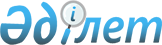 О внесении изменения в постановление акимата Западно-Казахстанской области от 29 декабря 2015 года № 373 "Об установлении карантинной зоны с введением карантинного режима"
					
			Утративший силу
			
			
		
					Постановление акимата Западно-Казахстанской области от 10 апреля 2017 года № 92. Зарегистрировано Департаментом юстиции Западно-Казахстанской области 11 мая 2017 года № 4795. Утратило силу постановлением акимата Западно-Казахстанской области от 31 августа 2023 года № 193
      Сноска. Утратило силу постановлением акимата Западно-Казахстанской области от 31.08.2023 № 193 (вводится в действие по истечении десяти календарных дней после дня его первого официального опубликования).
      Руководствуясь Законами Республики Казахстан от 23 января 2001 года "О местном государственном управлении и самоуправлении в Республике Казахстан", от 11 февраля 1999 года "О карантине растений" и по представлению Западно-Казахстанской областной территориальной инспекции Комитета государственной инспекции в агропромышленном комплексе Министерства сельского хозяйства Республики Казахстан от 21 февраля 2017 года № 3-13-129, акимат Западно-Казахстанской области ПОСТАНОВЛЯЕТ:
      1. Внести в постановление акимата Западно-Казахстанской области от 29 декабря 2015 года № 373 "Об установлении карантинной зоны с введением карантинного режима" (зарегистрированное в Реестре государственной регистрации нормативных правовых актов № 4251, опубликованное 13 февраля 2016 года в газетах "Орал өңірі" и "Приуралье") следующее изменение:
      приложение к указанному постановлению изложить в новой редакции согласно приложению к настоящему постановлению.
      2. Государственному учреждению "Управление сельского хозяйства Западно-Казахстанской области" (Нурмаганбетов С.Б.) обеспечить государственную регистрацию данного постановления в органах юстиции, его официальное опубликование в Эталонном контрольном банке нормативных правовых актов Республики Казахстан и в средствах массовой информации.
      3. Контроль за исполнением настоящего постановления возложить на первого заместителя акима области А.К.Утегулова.
      4. Настоящее постановление вводится в действие со дня первого официального опубликования. Карантинная зона
с введением карантинного режима на территориях Акжаикского, Бурлинского, Жанибекского, Зеленовского, Казталовского, Сырымского, Таскалинского, Теректинского, Чингирлауского районов и города Уральска
      Перевод наименований карантинных объектов с латинского языка:
      Acroptilon repens (D.C.) – горчак ползучий
      Ambrosia psilostachya (D.C.) – амброзия многолетняя
      Cuscuta sp.sp – Повилика
      Lymantria dispar L. (asian race) – непарный шелкопряд
      Myiopardalis pardalina (Bigot) – дынная муха
      Расшифровка аббревиатур:
      КХ      –      крестьянское хозяйство;
      ПК      –      производственный кооператив;
      ТОО      –      товарищество с ограниченной ответственностью.
					© 2012. РГП на ПХВ «Институт законодательства и правовой информации Республики Казахстан» Министерства юстиции Республики Казахстан
				
      Аким области

А.Кульгинов
Приложение
к постановлению акимата
Западно-Казахстанской области
от 10 апреля 2017 года № 92Приложение
к постановлению акимата
Западно-Казахстанской области
от 29 декабря 2015 года № 373
Наименование районов
Наименование сельского округа
Наименование сельскохозяйственных структур
Наименование карантинного объекта
Пораженная площадь, га
Акжаикский
Алгабасский
КХ "Султанмурат" 
Acroptilon repens (D.C.)
845
Бударинский
КХ "Ата-Мура" 
Acroptilon repens (D.C.)
1000
Государственный земельный фонд
Acroptilon repens (D.C.)
26
Жанабулакский
КХ "Дархан" 
Acroptilon repens (D.C.)
800
Государственный земельный фонд
Acroptilon repens (D.C.)
9
Кабыршактинский
КХ "МТВ-Ноғай" 
Acroptilon repens (D.C.)
2000
Чапаевский
Чапаевское государственное учреждение по охране лесов и животного мира "Чапаевское лесничество"
Acroptilon repens (D.C.)
675
Бударинский
Чапаевское государственное учреждение по охране лесов и животного мира "Бударинское лесничество"
Acroptilon repens (D.C.)
551
Акжолский
Чапаевское государственное учреждение по охране лесов и животного мира "Каршинское лесничество" 
Acroptilon repens (D.C.)
933,6
Итого:
Acroptilon repens (D.C.)
6839,6
Бударинский
Чапаевское государственное учреждение по охране лесов и животного мира "Бударинское лесничество"
Lymantria dispar L. (asian race)
95,2
Чапаевский
Чапаевское государственное учреждение по охране лесов и животного мира "Чапаевское лесничество"
Lymantria dispar L. (asian race)
117
Итого:
Lymantria dispar L. (asian race)
212,2
Чапаевский
Чапаевское государственное учреждение по охране лесов и животного мира "Чапаевское лесничество"
Cuscuta sp.sp
66,3
Итого:
Cuscuta sp.sp
66,3
Бурлинский
Акбулакский 
Государственный земельный фонд
Acroptilon repens (D.C.)
250
Аксуский
КХ "Щербаков В.И."
Acroptilon repens (D.C.)
224
Александровский
КХ "Саша" 
Acroptilon repens (D.C.)
570
Государственный земельный фонд
Acroptilon repens (D.C.)
2210
Приуральный
ТОО "Урал" 
Acroptilon repens (D.C.)
1217
КХ "Луч" 
Acroptilon repens (D.C.)
105
КХ "Яковенко" 
Acroptilon repens (D.C.)
100
КХ "Нива" 
Acroptilon repens (D.C.)
777
Жарсуатский
Государственный земельный фонд 
Acroptilon repens (D.C.)
800
Канайский
ТОО "Шұғла"
Acroptilon repens (D.C.)
651
Государственный земельный фонд 
Acroptilon repens (D.C.)
394
Пугачевский
"Бурлинский сортоиспытательный участок"
Acroptilon repens (D.C.)
70
город Аксай
ТОО "Аксайский комбинат хлебопродуктов"
Acroptilon repens (D.C.)
614
Итого:
Acroptilon repens (D.C.)
7992
Приуральный
Бурлинское государственное учреждение по охране лесов и животного мира "Приуральное лесничество"
Lymantria dispar L. (asian race)
280
Итого:
Lymantria dispar L. (asian race)
280
город Аксай
внутри поселка
Cuscuta sp.sp
50
обочина дорог
Cuscuta sp.sp
30
Итого:
Cuscuta sp.sp
80
Жанибекский
Тауский
ТОО "Қайрат" 
Acroptilon repens (D.C.)
540
Камыстинский
Государственный земельный фонд
Acroptilon repens (D.C.)
800
Таловский
КХ "Сабанов" 
Acroptilon repens (D.C.)
6660
Государственный земельный фонд
Acroptilon repens (D.C.)
84
Узынкульский
Государственный земельный фонд
Acroptilon repens (D.C.)
800
Итого:
Acroptilon repens (D.C.)
8884
Зеленовский
Егиндыбулакский
КХ "Аристанов Е.Р." 
Acroptilon repens (D.C.)
70
КХ "Шапошников В.А." 
Acroptilon repens (D.C.)
396
Дарьинский
КХ "Азамат" 
Acroptilon repens (D.C.)
419
КХ "Алтын бидай" 
Acroptilon repens (D.C.)
2400
Макаровский
ТОО "Гепард Агро" 
Acroptilon repens (D.C.)
80
ТОО "Зенит Агро" 
Acroptilon repens (D.C.)
400
КХ "Болгар" 
Acroptilon repens (D.C.)
200
КХ "Абат" 
Acroptilon repens (D.C.)
420
Мичуринский
ПК "Шовда" 
Acroptilon repens (D.C.)
180
КХ "Исмаил" 
Acroptilon repens (D.C.)
809
КХ "Десумбаев Б.К." 
Acroptilon repens (D.C.)
488
КХ "Уланов П.С." 
Acroptilon repens (D.C.)
15
КХ "Деметра" 
Acroptilon repens (D.C.)
80
Рубежинский
КХ "Мырза Джан" 
Acroptilon repens (D.C.)
484
КХ "Литвинюк" 
Acroptilon repens (D.C.)
100
КХ "Сизов А.А." 
Acroptilon repens (D.C.)
60
Шалгайский
ТОО "Пермское" 
Acroptilon repens (D.C.)
1131
Красновский
ТОО "Асан-Аул" 
Acroptilon repens (D.C.)
1213
ТОО "Grain-2030" 
Acroptilon repens (D.C.)
352
ТОО "Каркула В.Н." 
Acroptilon repens (D.C.)
880
КХ "Мар-Эль" 
Acroptilon repens (D.C.)
240
Железновский
ТОО "Авангард" 
Acroptilon repens (D.C.)
974
КХ "Плаксин" 
Acroptilon repens (D.C.)
16
Трекинский
КХ "Колос" 
Acroptilon repens (D.C.)
408
КХ "Орынғали" 
Acroptilon repens (D.C.)
535
КХ "Дәуқара" 
Acroptilon repens (D.C.)
200
КХ "Жардем" 
Acroptilon repens (D.C.)
313
КХ "Ирменов М.З." 
Acroptilon repens (D.C.)
500
КХ "Шанырак" 
Acroptilon repens (D.C.)
700
Переметнинский 
ТОО "Каменский" 
Acroptilon repens (D.C.)
988
КХ "Хайруллин" 
Acroptilon repens (D.C.)
352
ТОО "Дамир"
Acroptilon repens (D.C.)
530
ТОО "Долина" 
Acroptilon repens (D.C.)
660
КХ "Андрейщев А.В." 
Acroptilon repens (D.C.)
311
Государственный земельный фонд
Acroptilon repens (D.C.)
252
КХ "Одақтас" 
Acroptilon repens (D.C.)
843
КХ "Колосок" 
Acroptilon repens (D.C.)
216
КХ "Берекетов С.М." 
Acroptilon repens (D.C.)
214
РККП "Зеленовский колледж" 
Acroptilon repens (D.C.)
370
Государственный земельный фонд
Acroptilon repens (D.C.)
100
Государственный земельный фонд
Acroptilon repens (D.C.)
4
Янайкинский
ТОО "GROWN Батыс" 
Acroptilon repens (D.C.)
1682
 КХ "Исток" 
Acroptilon repens (D.C.)
48
Государственный земельный фонд
Acroptilon repens (D.C.)
573
КХ "Дүйсен" 
Acroptilon repens (D.C.)
834
КХ "Қызылбас" 
Acroptilon repens (D.C.)
200
Государственный земельный фонд
Acroptilon repens (D.C.)
760
Достык
ТОО "Причаганье" 
Acroptilon repens (D.C.)
724
ТОО "РТС" 
Acroptilon repens (D.C.)
250
КХ "Рипсиме" 
Acroptilon repens (D.C.)
1040
КХ "Гурсаев" 
Acroptilon repens (D.C.)
708
ТОО Агрофирма "Акас" 
Acroptilon repens (D.C.)
1526
Махамбетский
КХ "Умаров Ф.А." 
Acroptilon repens (D.C.)
331
КХ "Мусрепов Ильяс Санатуллаевич" 
Acroptilon repens (D.C.)
490
КХ "Шунайбеков" 
Acroptilon repens (D.C.)
875
Зеленовский
КХ "Куспанов У.К." 
Acroptilon repens (D.C.)
100
КХ "Журавлев А.И." 
Acroptilon repens (D.C.)
280
КХ "Варданян А.С." 
Acroptilon repens (D.C.)
840
КХ "Хайруллин Н.К." 
Acroptilon repens (D.C.)
800
КХ "Ефимов В." 
Acroptilon repens (D.C.)
370
КХ "Агро Люкс" 
Acroptilon repens (D.C.)
780
КХ "Милешкин М.Н." 
Acroptilon repens (D.C.)
415
Кушумский
КХ "Кажман" 
Acroptilon repens (D.C.)
718
КХ "Доценко А.В." 
Acroptilon repens (D.C.)
1116
КХ "Манукян" 
Acroptilon repens (D.C.)
13
КХ "Урожай" 
Acroptilon repens (D.C.)
54
КХ "Лим" 
Acroptilon repens (D.C.)
60
КХ "Кристина" 
Acroptilon repens (D.C.)
463
Государственный земельный фонд
Acroptilon repens (D.C.)
400
Белес
КХ "Арыстанов" 
Acroptilon repens (D.C.)
277
Государственный земельный фонд
Acroptilon repens (D.C.)
448
Итого:
Acroptilon repens (D.C.)
36078
Дарьинский
КХ "Достык" 
Ambrosia psilostachya (D.C.)
20
село Дарьинск (пастбищный) 
Ambrosia psilostachya (D.C.)
15
Трекинский
село Трекино (сенокосный)
Ambrosia psilostachya (D.C.)
20
Итого:
Ambrosia psilostachya (D.C.)
55
Кушумский
КХ "Урожай" 
Cuscuta sp.sp
54
Итого:
Cuscuta sp.sp
54
Кушумский
КХ "Урожай" 
Myiopardalis pardalina (Bigot)
3
КХ "Лим" 
Myiopardalis pardalina (Bigot)
0,2
КХ "Губайдолла" 
Myiopardalis pardalina (Bigot)
3
Итого:
Myiopardalis pardalina (Bigot)
6,2
Дарьинский
Январцевское государственное учреждение по охране лесов и животного мира Дарьинское лесничество"
Lymantria dispar L. (asian race)
60,3
Кушумский
Уральское государственное учреждение по охране лесов и животного мира "Кушумское лесничество"
Lymantria dispar L. (asian race)
88,9
Январцевский 
Январцевское государственное учреждение по охране лесов и животного мира "Январцевское лесничество"
Lymantria dispar L. (asian race)
290,8
Рубежинский
Январцевское государственное учреждение по охране лесов и животного мира "Рубежинское лесничество"
Lymantria dispar L. (asian race)
31,4
Январцевский
Январцевское государственное учреждение по охране лесов и животного мира "Кирсановское лесничество"
Lymantria dispar L. (asian race)
51,5
Янайкинский
Уральское государственное учреждение по охране лесов и животного мира "Янайкинское лесничество"
Lymantria dispar L. (asian race)
33,9
Итого:
Lymantria dispar L. (asian race)
556,8
Казталовский
Казталовский
Государственный земельный фонд
Acroptilon repens (D.C.)
50
Акпатерский
Государственный земельный фонд
Acroptilon repens (D.C.)
47
Карасуский
Государственный земельный фонд
Acroptilon repens (D.C.)
300
Итого:
Acroptilon repens (D.C.)
397
Сырымский
Алгабасский
Государственный земельный фонд
Acroptilon repens (D.C.)
1463
Государственный земельный фонд
Acroptilon repens (D.C.)
2636
Государственный земельный фонд
Acroptilon repens (D.C.)
240
Аралтобинский 
Государственный земельный фонд
Acroptilon repens (D.C.)
1028
Буланский
КХ "Жанаталап" 
Acroptilon repens (D.C.)
200
Жосалинский
Государственный земельный фонд
Acroptilon repens (D.C.)
470
Елтайский
Государственный земельный фонд
Acroptilon repens (D.C.)
563
Государственный земельный фонд
Acroptilon repens (D.C.)
550
Государственный земельный фонд 
Acroptilon repens (D.C.)
4410
Талдыбулакский
ТОО "Көктөбе"
Acroptilon repens (D.C.)
3277
КХ "Нұр-С" 
Acroptilon repens (D.C.)
484
КХ "Арай" 
Acroptilon repens (D.C.)
363
КХ "Рауан" 
Acroptilon repens (D.C.)
389
Шолак-анкатинский
Государственный земельный фонд
Acroptilon repens (D.C.)
452
Государственный земельный фонд
Acroptilon repens (D.C.)
1355
КХ "Куспанкөл" 
Acroptilon repens (D.C.)
343
Итого:
Acroptilon repens (D.C.)
18223
Таскалинский
Актауский
КХ "Арай" 
Acroptilon repens (D.C.)
1290
Государственный земельный фонд
Acroptilon repens (D.C.)
540
Государственный земельный фонд
Acroptilon repens (D.C.)
400
КХ "Жанибек" 
Acroptilon repens (D.C.)
940
КХ "Ақкүтір" 
Acroptilon repens (D.C.)
200
КХ "Темиржан" 
Acroptilon repens (D.C.)
810
КХ "Шынбай" 
Acroptilon repens (D.C.)
300
Амангелдинский
ТОО "Чижа-1" 
Acroptilon repens (D.C.)
425
Достыкский
КХ "Аманбаев" 
Acroptilon repens (D.C.)
600
КХ "Галиев" 
Acroptilon repens (D.C.)
200
КХ "Махамбет" 
Acroptilon repens (D.C.)
714
КХ "Джубанышкалиев" 
Acroptilon repens (D.C.)
200
Таскалинский
ТОО "Луч" 
Acroptilon repens (D.C.)
886
КХ "Аюпов" 
Acroptilon repens (D.C.)
338
КХ "Заря" 
Acroptilon repens (D.C.)
200
КХ "Наурзалиев Е.К." 
Acroptilon repens (D.C.)
270
Мерейский
КХ "Кемешев С.К." 
Acroptilon repens (D.C.)
1039
Чижинский
Государственный земельный фонд 
Acroptilon repens (D.C.)
1000
Итого:
Acroptilon repens (D.C.)
10352
Теректинский
Чаганский
ТОО "Жайна" 
Acroptilon repens (D.C.)
500
КХ "М.Буранбаев" 
Acroptilon repens (D.C.)
860
КХ "Орда" 
Acroptilon repens (D.C.)
2569
Государственный земельный фонд
Acroptilon repens (D.C.)
300
Акжайкский
КХ "Гаухар" 
Acroptilon repens (D.C.)
220
КХ "Исмагулов" 
Acroptilon repens (D.C.)
350
ТОО Агрофирма "Акас" 
Acroptilon repens (D.C.)
1043
КХ "Адил" 
Acroptilon repens (D.C.)
295
Государственный земельный фонд
Acroptilon repens (D.C.)
724
Государственный земельный фонд
Acroptilon repens (D.C.)
200
Государственный земельный фонд
Acroptilon repens (D.C.)
10
Анкатинский
КХ "Айсұлу" 
Acroptilon repens (D.C.)
5197
Богдановский
КХ "Ганиев Г.Г." 
Acroptilon repens (D.C.)
1341
КХ "Родина" 
Acroptilon repens (D.C.)
2663
КХ "Чапай" 
Acroptilon repens (D.C.)
477
КХ "Достык" 
Acroptilon repens (D.C.)
350
КХ "Арай" 
Acroptilon repens (D.C.)
774
Государственный земельный фонд
Acroptilon repens (D.C.)
400
Долинский
КХ "Акколь" 
Acroptilon repens (D.C.)
700
Государственный земельный фонд
Acroptilon repens (D.C.)
483
КХ "Галиев М.К." 
Acroptilon repens (D.C.)
650
КХ "Шолан" 
Acroptilon repens (D.C.)
1229
КХ "Иваныч" 
Acroptilon repens (D.C.)
1329
КХ "Золотые россыпи" 
Acroptilon repens (D.C.)
1546
КХ "Попенко А.И." 
Acroptilon repens (D.C.)
200
КХ "Махорин Г.В." 
Acroptilon repens (D.C.)
510
Государственный земельный фонд
Acroptilon repens (D.C.)
738
Государственный земельный фонд
Acroptilon repens (D.C.)
770
Шагатайский
ТОО "Племзавод Чапаевский"
Acroptilon repens (D.C.)
1359
Государственный земельный фонд
Acroptilon repens (D.C.)
5859
Федоровский
КХ "Жангалиев" 
Acroptilon repens (D.C.)
1424
КХ "Кусаинов Х.М." 
Acroptilon repens (D.C.)
682
КХ "Шаракап" 
Acroptilon repens (D.C.)
100
КХ "Исенбай" 
Acroptilon repens (D.C.)
170
 КХ "Заман" 
Acroptilon repens (D.C.)
330
КХ "Надежда" 
Acroptilon repens (D.C.)
110
КХ "Ахметов" 
Acroptilon repens (D.C.)
746
Государственный земельный фонд
Acroptilon repens (D.C.)
467
Государственный земельный фонд
Acroptilon repens (D.C.)
200
Государственный земельный фонд
Acroptilon repens (D.C.)
1439
Покатиловский
ТОО "Покатиловка" 
Acroptilon repens (D.C.)
3617
Государственный земельный фонд
Acroptilon repens (D.C.)
1766
Аксуатский
КХ "Кубай" 
Acroptilon repens (D.C.)
233
ТОО "Пойма-Агро" 
Acroptilon repens (D.C.)
2055
Государственный земельный фонд
Acroptilon repens (D.C.)
0,4
КХ "Аксуат" 
Acroptilon repens (D.C.)
130
Узункольский
КХ "Жібек Жолы" 
Acroptilon repens (D.C.)
300
КХ "Каравай" 
Acroptilon repens (D.C.)
1045
Подстепновский 
КХ "Әліп" 
Acroptilon repens (D.C.)
1168
КХ "Нуржан" 
Acroptilon repens (D.C.)
35
ТОО имени "Абдрахман Айтиева" 
Acroptilon repens (D.C.)
500
ТОО "Акжайыкплем" 
Acroptilon repens (D.C.)
440
Новопавловский
КХ "Мадиев С.А."
Acroptilon repens (D.C.)
1012
КХ "Новопавловка" 
Acroptilon repens (D.C.)
925
Государственный земельный фонд
Acroptilon repens (D.C.)
327
Приреченский 
КХ "Танас" 
Acroptilon repens (D.C.)
650
Итого:
Acroptilon repens (D.C.)
53517,4
Долинский
Теректинское государственное учреждение по охране лесов и животного мира "Долинское лесничество"
Lymantria dispar L. (asian race)
215
Итого:
Lymantria dispar L. (asian race)
215
Чингирлауский
Ащесайский
Государственный земельный фонд
Acroptilon repens (D.C.)
1418
Государственный земельный фонд
Acroptilon repens (D.C.)
300
Полтавский
Государственный земельный фонд
Acroptilon repens (D.C.)
379
Чингирлауский
Чингирлауское государственное учреждение по охране лесов и животного мира "Шиелинское лесничество" 
Acroptilon repens (D.C.)
146,4
Чингирлауский
Государственный земельный фонд
Acroptilon repens (D.C.)
265,6
Алмазненский
Государственный земельный фонд
Acroptilon repens (D.C.)
593
Итого:
Acroptilon repens (D.C.)
3102
Чингирлауский 
Чингирлауское государственное учреждение по охране лесов и животного мира "Шиелинское лесничество"
Lymantria dispar L. (asian race)
29,6
Итого:
Lymantria dispar L. (asian race)
29,6
город Уральск
Деркульский
КХ "Кайрат" 
Acroptilon repens (D.C.)
354
Зачаганский
КХ "Донсков" 
Acroptilon repens (D.C.)
544
ТОО "Ізденіс" 
Acroptilon repens (D.C.)
1845
Круглоозернинский
ТОО "Ізденіс" 
Acroptilon repens (D.C.)
368
КХ "Клад" 
Acroptilon repens (D.C.)
13,8
КХ "Калентьев М.А." 
Acroptilon repens (D.C.)
100
ТОО "МасКус" 
Acroptilon repens (D.C.)
900
ТОО Агрофирма "ЯИК" 
Acroptilon repens (D.C.)
241
Государственный земельный фонд
Acroptilon repens (D.C.)
860
Государственное учреждение "Западно-Казахстанская областная инспектура по сортоиспытанию сельскохозяйственных культур"
Acroptilon repens (D.C.)
100
КХ "Сабыр" 
Acroptilon repens (D.C.)
623
КХ "Кайрат" 
Acroptilon repens (D.C.)
1243
КХ "Аулетжан" 
Acroptilon repens (D.C.)
2770
ТОО "КТА" 
Acroptilon repens (D.C.)
2010
ТОО "Табигат" 
Acroptilon repens (D.C.)
743
Итого:
Acroptilon repens (D.C.)
12714,8
город Уральск
Уральское государственное учреждение по охране лесов и животного мира "Уральское лесничество" 
Lymantria dispar L. (asian race)
22,7
Итого:
Lymantria dispar L. (asian race)
22,7
Всего:
Acroptilon repens (D.C.)
158089,8
Ambrosia psilostachya (D.C.)
55
Cuscuta sp.sp
200,3
Lymantria dispar L. (asian race)
1316,3
Myiopardalis pardalina (Bigot)
6,2